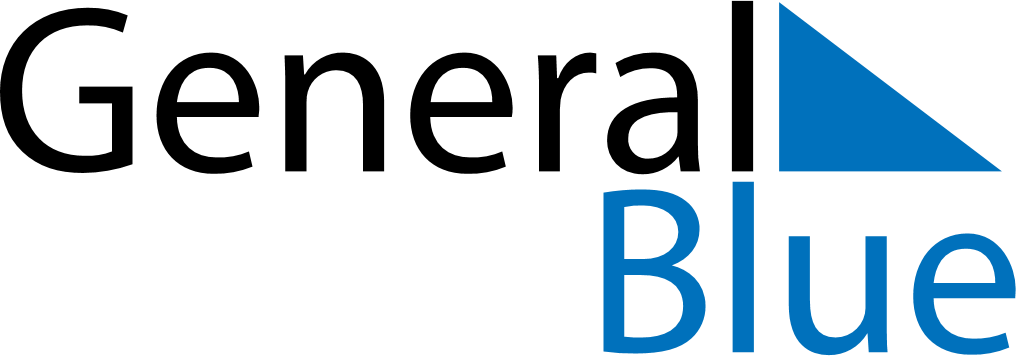 October 2024October 2024October 2024October 2024October 2024October 2024Krizevci, Koprivnica-Krizevci, CroatiaKrizevci, Koprivnica-Krizevci, CroatiaKrizevci, Koprivnica-Krizevci, CroatiaKrizevci, Koprivnica-Krizevci, CroatiaKrizevci, Koprivnica-Krizevci, CroatiaKrizevci, Koprivnica-Krizevci, CroatiaSunday Monday Tuesday Wednesday Thursday Friday Saturday 1 2 3 4 5 Sunrise: 6:52 AM Sunset: 6:34 PM Daylight: 11 hours and 42 minutes. Sunrise: 6:53 AM Sunset: 6:32 PM Daylight: 11 hours and 39 minutes. Sunrise: 6:54 AM Sunset: 6:30 PM Daylight: 11 hours and 35 minutes. Sunrise: 6:56 AM Sunset: 6:28 PM Daylight: 11 hours and 32 minutes. Sunrise: 6:57 AM Sunset: 6:26 PM Daylight: 11 hours and 29 minutes. 6 7 8 9 10 11 12 Sunrise: 6:58 AM Sunset: 6:25 PM Daylight: 11 hours and 26 minutes. Sunrise: 7:00 AM Sunset: 6:23 PM Daylight: 11 hours and 22 minutes. Sunrise: 7:01 AM Sunset: 6:21 PM Daylight: 11 hours and 19 minutes. Sunrise: 7:02 AM Sunset: 6:19 PM Daylight: 11 hours and 16 minutes. Sunrise: 7:04 AM Sunset: 6:17 PM Daylight: 11 hours and 13 minutes. Sunrise: 7:05 AM Sunset: 6:15 PM Daylight: 11 hours and 10 minutes. Sunrise: 7:06 AM Sunset: 6:13 PM Daylight: 11 hours and 7 minutes. 13 14 15 16 17 18 19 Sunrise: 7:08 AM Sunset: 6:11 PM Daylight: 11 hours and 3 minutes. Sunrise: 7:09 AM Sunset: 6:10 PM Daylight: 11 hours and 0 minutes. Sunrise: 7:10 AM Sunset: 6:08 PM Daylight: 10 hours and 57 minutes. Sunrise: 7:12 AM Sunset: 6:06 PM Daylight: 10 hours and 54 minutes. Sunrise: 7:13 AM Sunset: 6:04 PM Daylight: 10 hours and 51 minutes. Sunrise: 7:14 AM Sunset: 6:03 PM Daylight: 10 hours and 48 minutes. Sunrise: 7:16 AM Sunset: 6:01 PM Daylight: 10 hours and 44 minutes. 20 21 22 23 24 25 26 Sunrise: 7:17 AM Sunset: 5:59 PM Daylight: 10 hours and 41 minutes. Sunrise: 7:19 AM Sunset: 5:57 PM Daylight: 10 hours and 38 minutes. Sunrise: 7:20 AM Sunset: 5:56 PM Daylight: 10 hours and 35 minutes. Sunrise: 7:21 AM Sunset: 5:54 PM Daylight: 10 hours and 32 minutes. Sunrise: 7:23 AM Sunset: 5:52 PM Daylight: 10 hours and 29 minutes. Sunrise: 7:24 AM Sunset: 5:51 PM Daylight: 10 hours and 26 minutes. Sunrise: 7:25 AM Sunset: 5:49 PM Daylight: 10 hours and 23 minutes. 27 28 29 30 31 Sunrise: 6:27 AM Sunset: 4:47 PM Daylight: 10 hours and 20 minutes. Sunrise: 6:28 AM Sunset: 4:46 PM Daylight: 10 hours and 17 minutes. Sunrise: 6:30 AM Sunset: 4:44 PM Daylight: 10 hours and 14 minutes. Sunrise: 6:31 AM Sunset: 4:43 PM Daylight: 10 hours and 11 minutes. Sunrise: 6:33 AM Sunset: 4:41 PM Daylight: 10 hours and 8 minutes. 